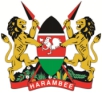 THE 43RD SESSION OF THE UNIVERSAL PERIODIC REVIEW (UPR)KENYA’S STATEMENT ON MALIMr. President,Kenya warmly welcomes the distinguished delegation of Mali to this 4th Cycle of UPR process.We take note of its National Report welcome efforts in the implementation of the previous recommendations despite the ongoing conflict in the country among them; enacting legislation for the protection of human rights defenders and increasing budget for the National Human Rights Commission while also urging the international partners to support the country with financial resources and the necessary capacity building efforts.In a constructive spirit, Kenya makes the following recommendations for consideration: Consider raising the minimum legal age of marriage to 18 years, for boys and girls.Finalize revising the draft Criminal Code to prohibit and punishment of all forms of gender-based violence, including female genital mutilation and child marriage.Promote efforts for peace, prevention and conflict resolution through dialogue and reconciliation for lasting peace in the country.We wish the delegation of Mali a very successful UPR process.I thank you.